Bwa Lansan, à l’honneur de vous annoncer la reprise des :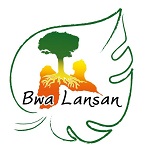 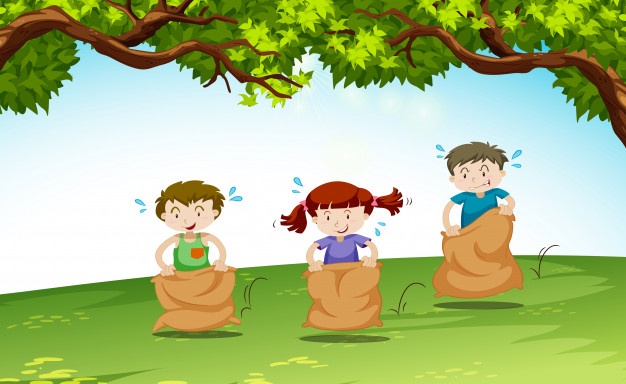 